WEBER COUNTY PLANNING DIVISION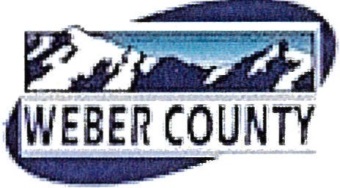 Administrative Review Meeting AgendaSeptember 13, 2017   4:00-5:00 p.m.Consideration and action on an alternative access request to use a private right-of-way as the primary access for a future 1 lot subdivision. Applicant; Kevin Proctor. Adjournment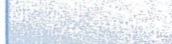 The meeting will be held in the Weber County Planning Division Conference Room, Suite 240, in the Weber Center, 2nd Floor, 2380 Washington Blvd., Ogden, Utah unless otherwise posted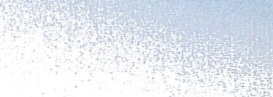 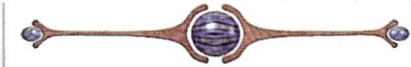 In compliance with the American with Disabilities Act, persons needing auxiliary services for these meetings should call the Weber County Planning ·Commission at 801-399-8791